opracowała: p.  M. Kaliszuk kl VII, VIII S.P.S. u.z.przedmioty - Funkcjonowanie osobiste i społeczne.15.06.2020r.Temat: Lato nowa pora roku.Drodzy rodzice proszę przeczytać treści dzieciom, dzieci same czytające - czytają same polecenia i wiersz.Przeczytaj wiersz. Odpowiedzi na pytania są zawarte w treści wiersza, pytania i odpowiedzi przepisz do zeszytu.Wykonaj kartę pracy zgodnie z poleceniami.Uczniowie klasy VIII proszę dodatkowo wykonać po 1 zadania: Karty pracy z matematyki i karty pracy z języka polskiego z podręcznika „Nowi Tropiciele”.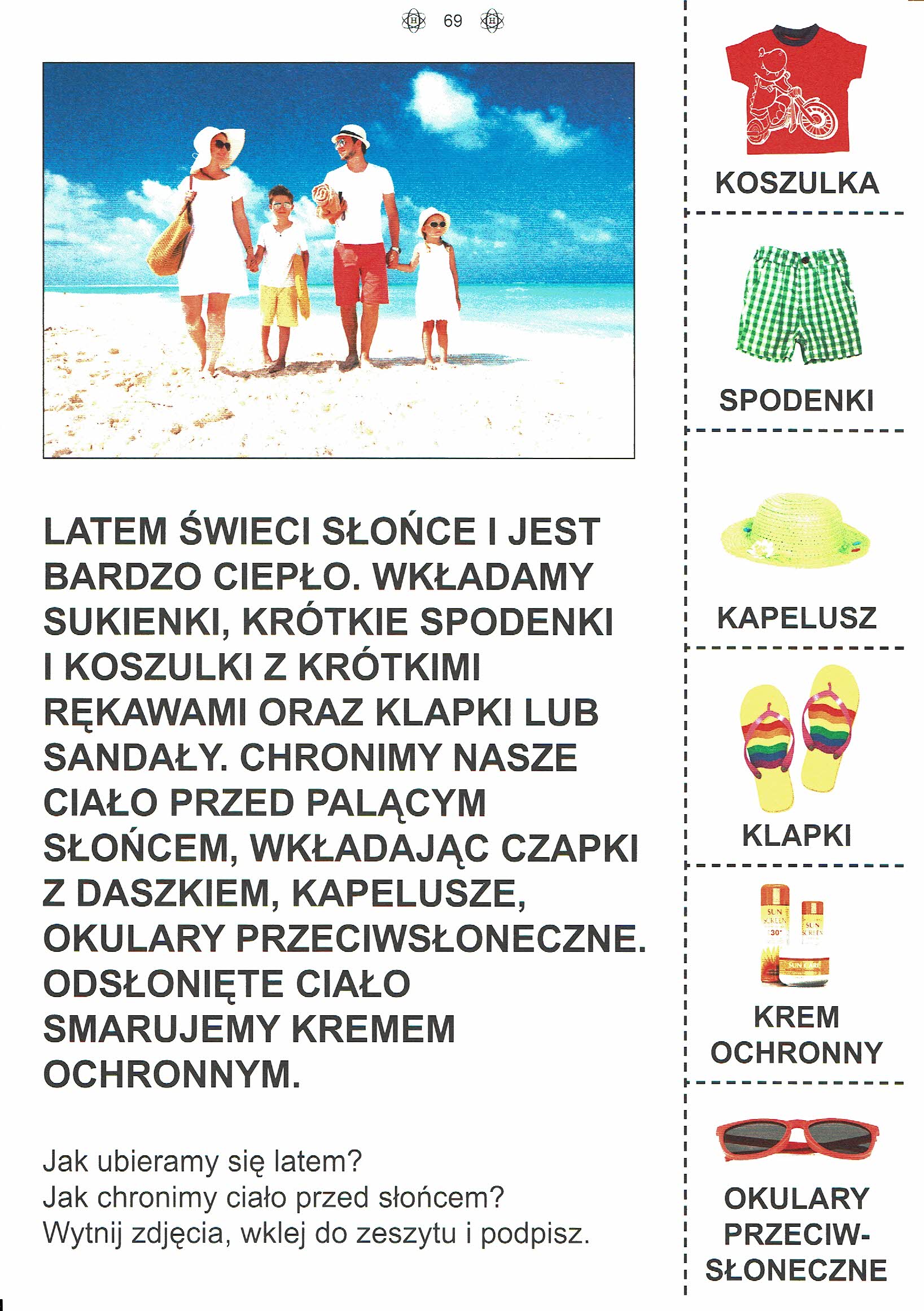 opracowała: p.  M. Kaliszuk kl VII, VIII S.P.S. u.z.przedmioty - Funkcjonowanie osobiste i społeczne.16.06.2020rTemat: Pory roku i ich cechy.Drodzy rodzice proszę przeczytać treści dzieciom, dzieci same czytające - czytają same polecenia.Wykonaj kartę pracy zgodnie z poleceniami.Uczniowie klasy VIII proszę dodatkowo wykonać po 1 zadania: Karty pracy z matematyki i karty pracy z języka polskiego z podręcznika „Nowi Tropiciele”.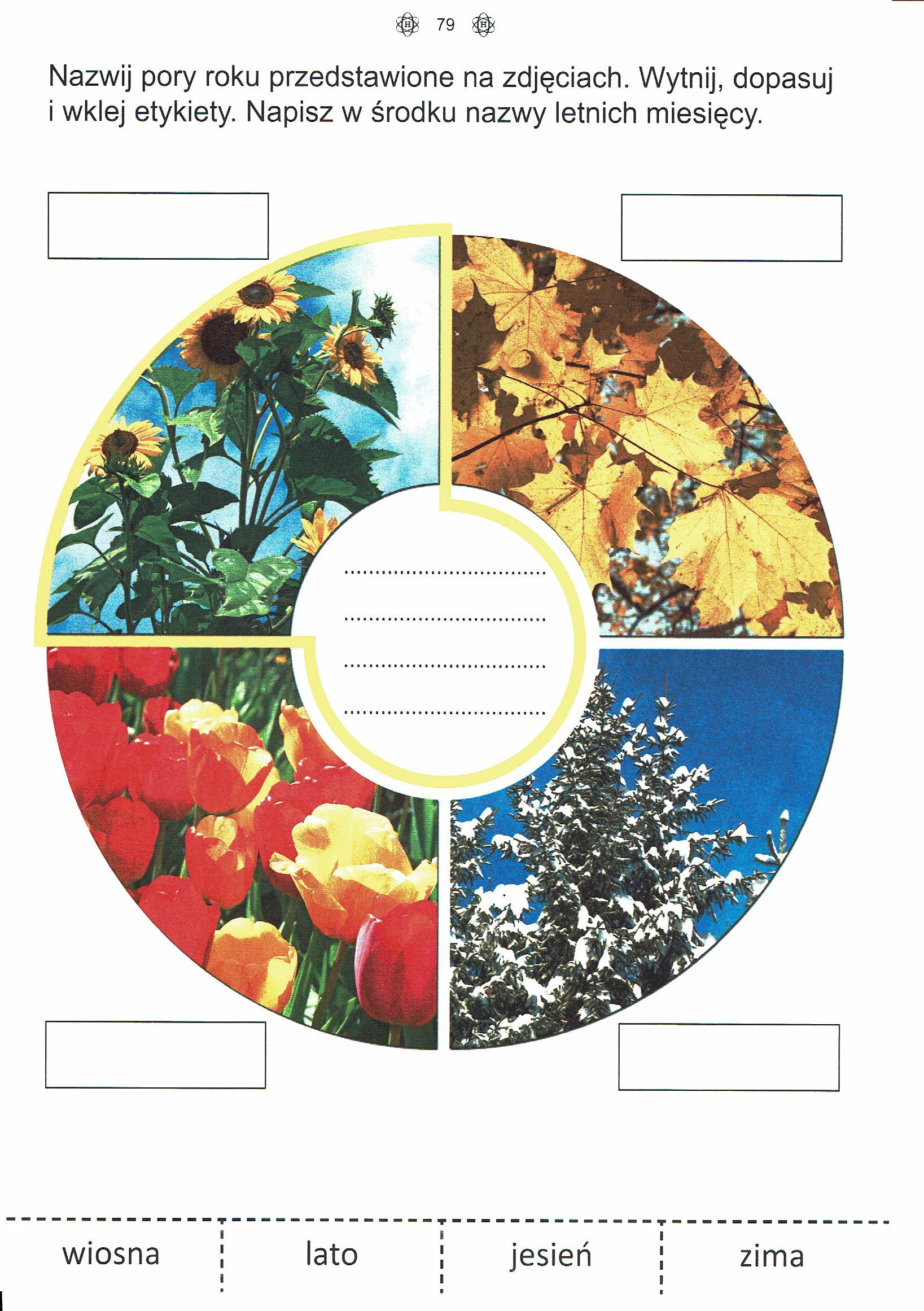 opracowała: p.  M. Kaliszuk kl VII, VIII S.P.S. u.z.przedmioty - Funkcjonowanie osobiste i społeczne.17.06.2020rTemat: Jak ubieramy się latem?Drodzy rodzice proszę przeczytać treści dzieciom, dzieci same czytające - czytają same polecenia.Wykonaj karty pracy zgodnie z poleceniami.Uczniowie klasy VIII proszę dodatkowo wykonać po 1 zadania: Karty pracy z matematyki i karty pracy z języka polskiego z podręcznika „Nowi Tropiciele”.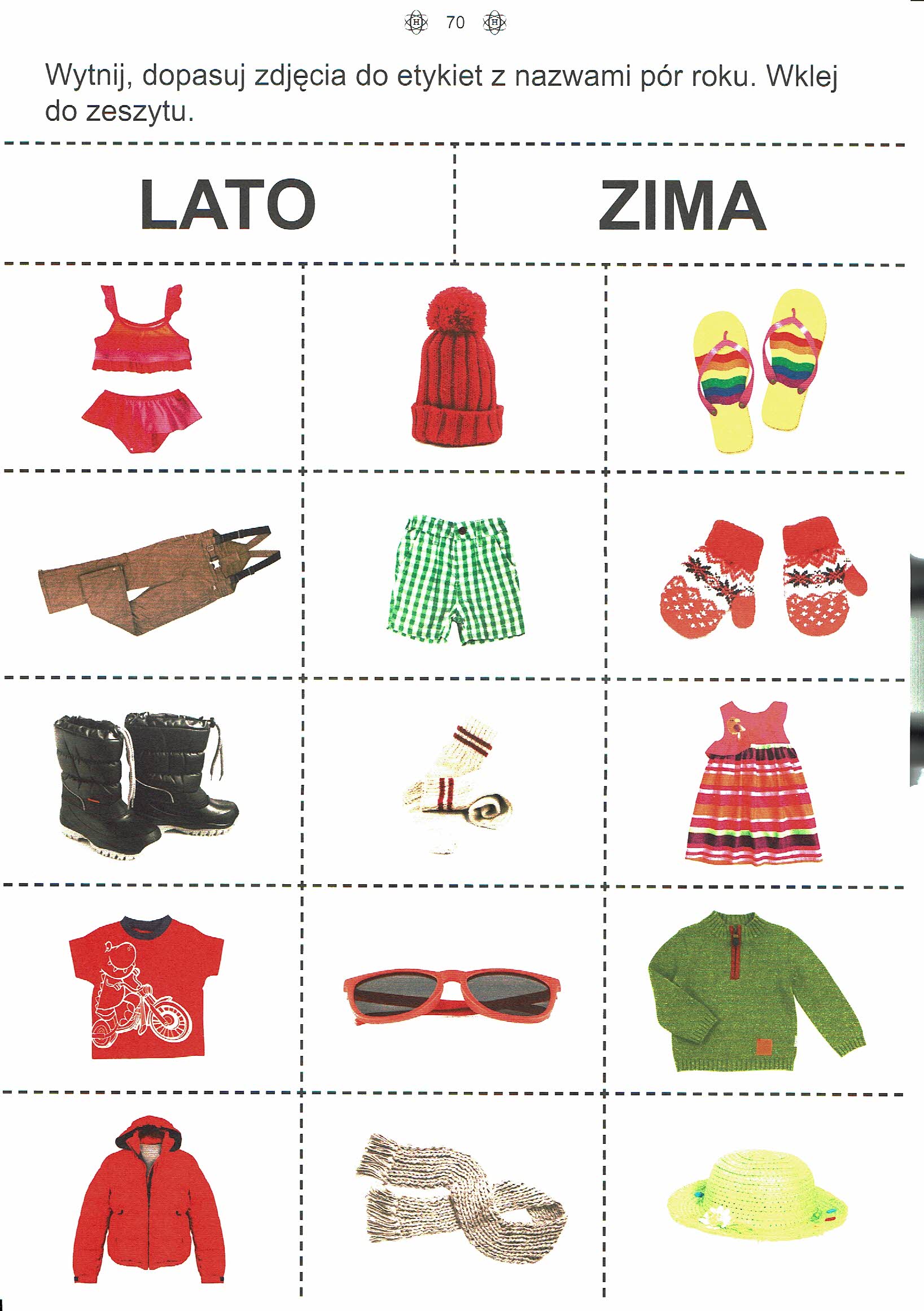 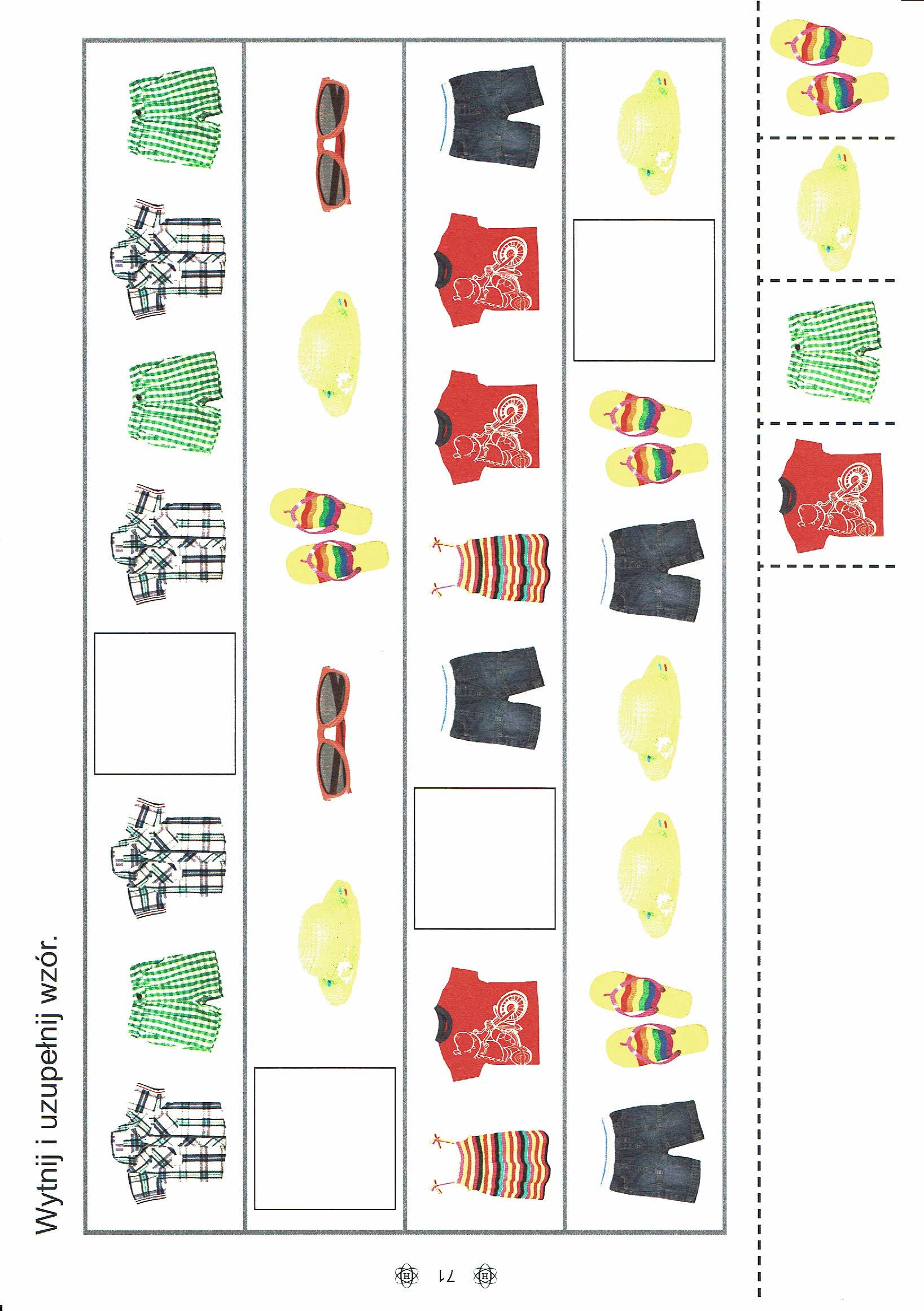 opracowała: p.  M. Kaliszuk kl VII, VIII S.P.S. u.z.przedmioty - Funkcjonowanie osobiste i społeczne.18.06.2020rTemat: Zjawiska pogodowe.Drodzy rodzice proszę przeczytać treści dzieciom, dzieci same czytające - czytają same polecenia.Wykonaj karty pracy zgodnie z poleceniami.Uczniowie klasy VIII proszę dodatkowo wykonać po 1 zadania: Karty pracy z matematyki i karty pracy z języka polskiego z podręcznika „Nowi Tropiciele”.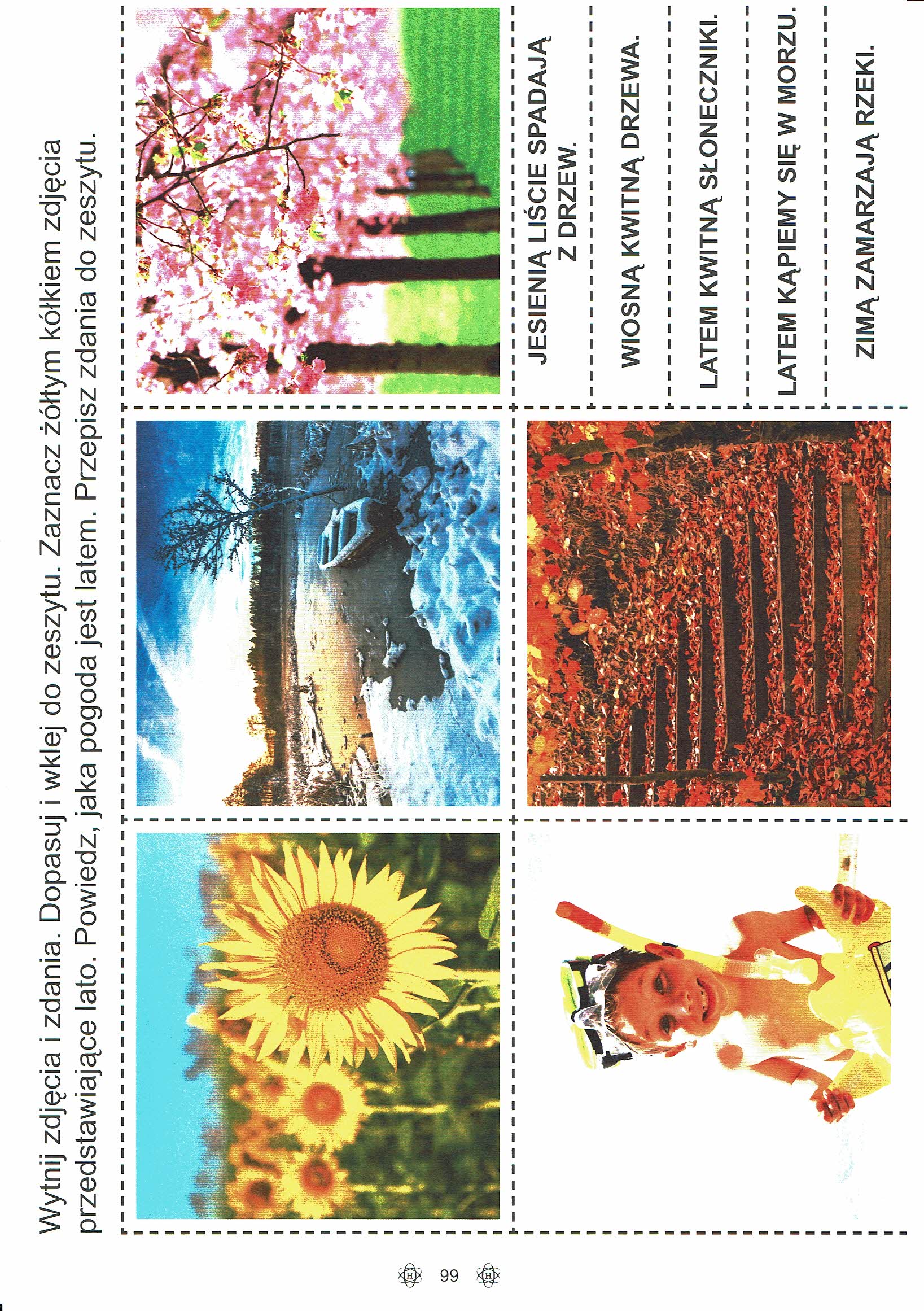 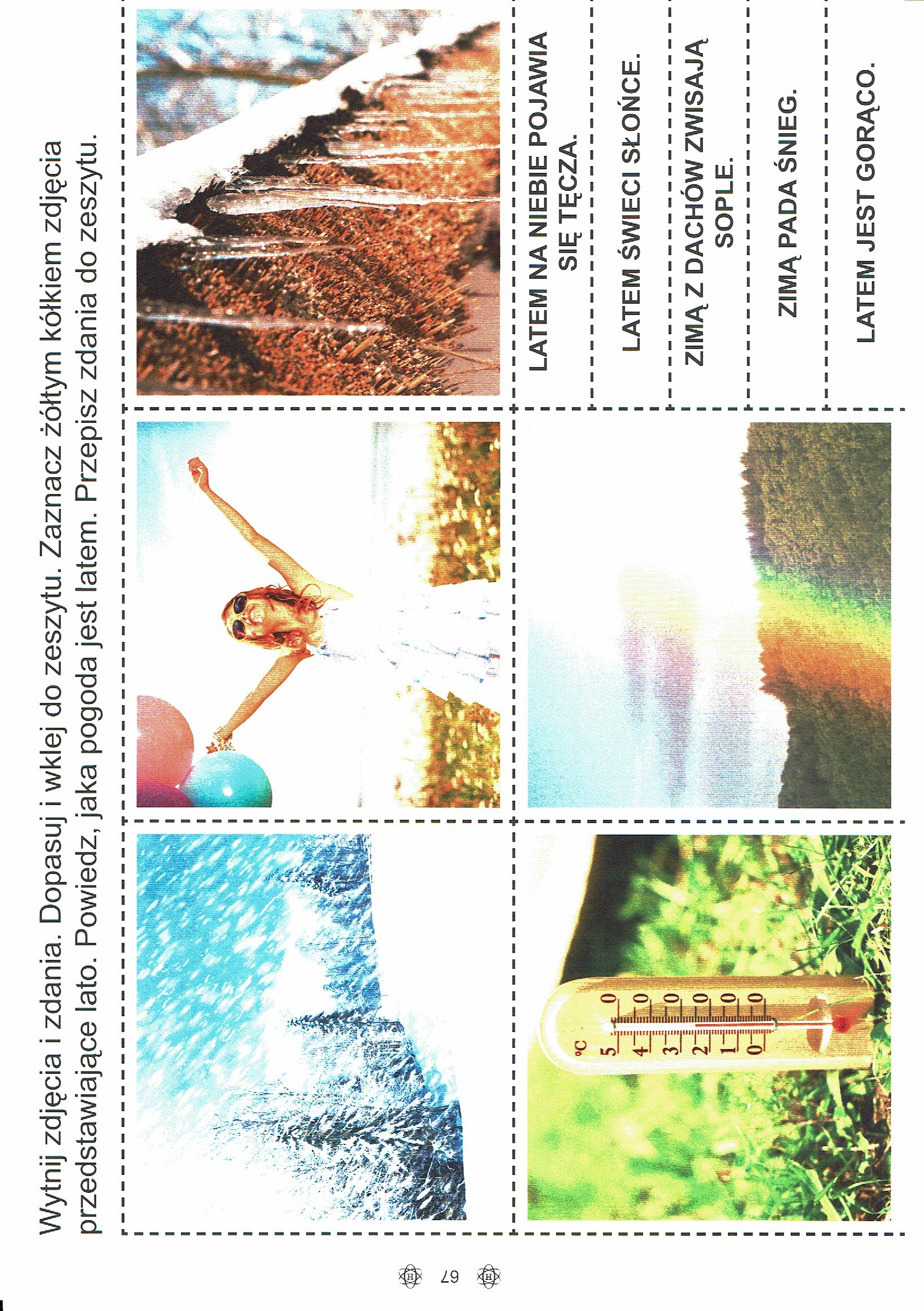 opracowała: p.  M. Kaliszuk kl VII, VIII S.P.S. u.z.przedmioty - Funkcjonowanie osobiste i społeczne.19.06.2020rTemat: Letnie owoce.Drodzy rodzice proszę przeczytać treści dzieciom, dzieci same czytające - czytają same polecenia.Wykonaj karty pracy zgodnie z poleceniami.Uczniowie klasy VIII proszę dodatkowo wykonać po 1 zadania: Karty pracy z matematyki i karty pracy z języka polskiego z podręcznika „Nowi Tropiciele”.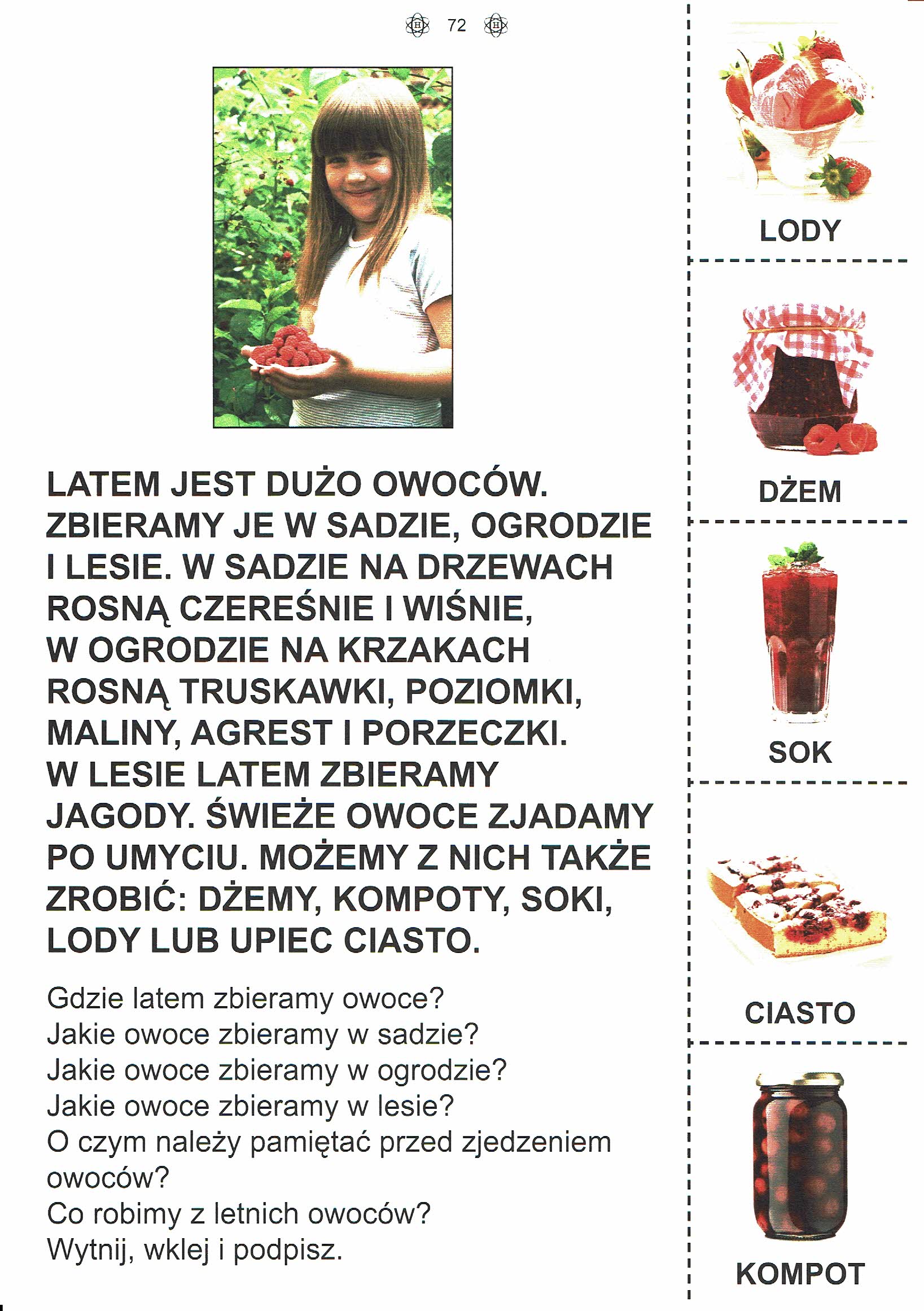 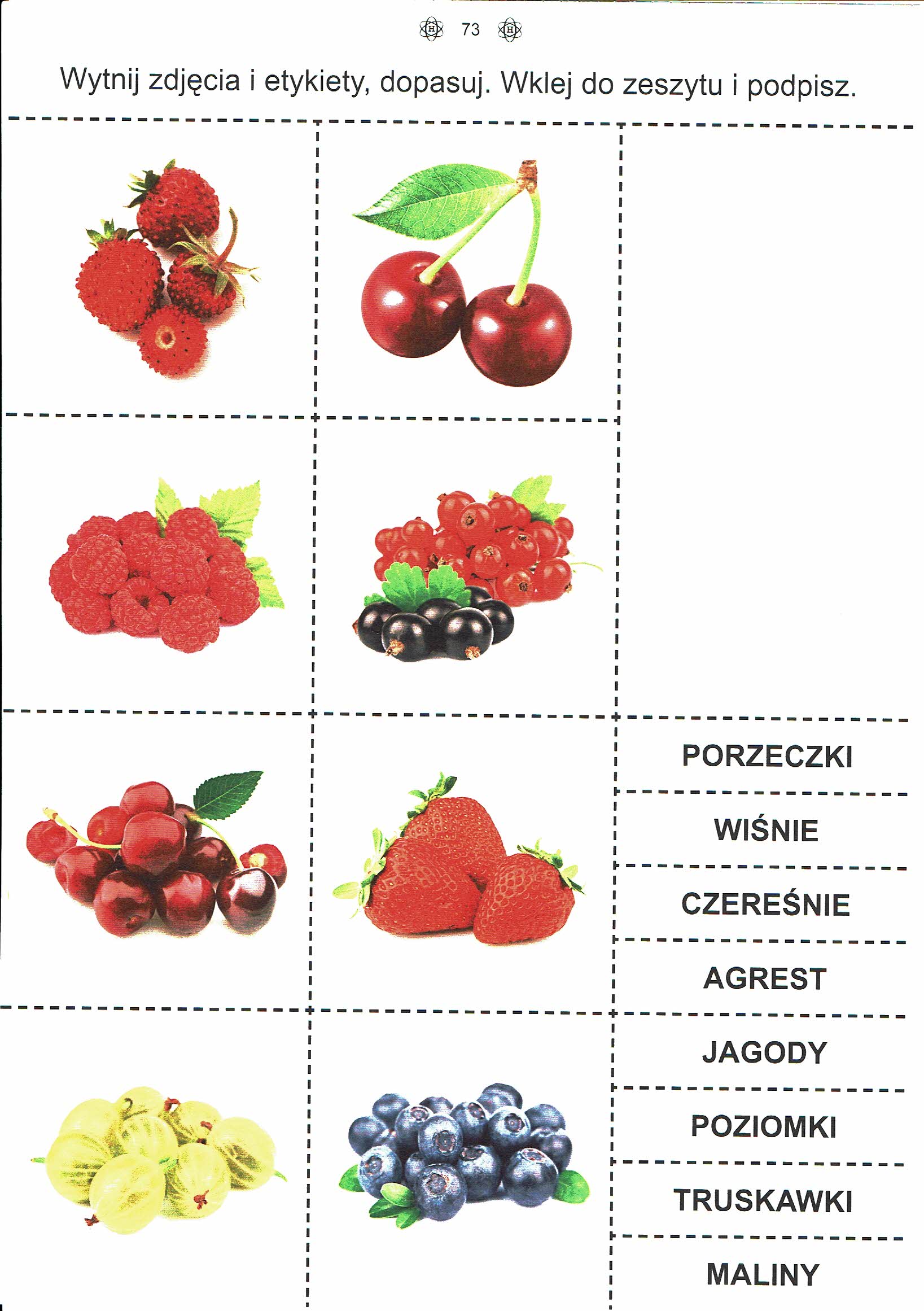 